Heavenly Blessings Day School @ FBC NavasotaEnrollment Agreement – 2022-2023301 Church StreetNavasota, Texas 77868936-825-6597 (ext. 105)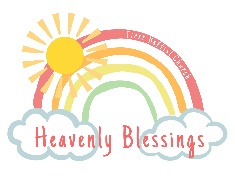 children@fbcnavasota.orgChild’s Name: ______________________________________ Today’s Date: _______________Name used at home:________________________________ 	Male/Female	Date of Birth: ______________	Age on September 1, 2022 ______Home Address:________________________________________________________________							City			ZipHome Phone #__________________________Dad’s Name:____________________________ Mom’s Name: ___________________________Dad’s Cell #: ____________________________ Mom’s Cell#:____________________________Dad’s Work # ___________________________ Mom’s Work #: __________________________Email Address__________________________________________________________________Payment ScheduleAnnual Registration Fee: $125.00 per child*This is non-refundable, non-transferable, and it is due at time of registration.2, 3, and 4-Year-Old Classes Children must be potty trained to enter the 3-Year-Old class.Tuesday, Wednesday, and Thursday		8:30 a.m.-12:30 p.m.	$240.00 per monthExtended care (Stay and Play) is available until 2:30 p.m. at an additional $10 per day.Sibling Discounts and Scholarships are available. Scholarship Applications are due by Friday, July 29, 2022.Please contact children@fbcnavasota.org for more information.I agree to adhere to the conditions of enrollment and the tuition payment schedule as described above.I understand and agree to accept handbook rules, regulations, and policies (a copy of the handbook can be found at www.fbcnavasota.org).  I agree to give Heavenly Blessings Day School @ FBC Navasota a two-week written notice if I withdraw for any reason.  I understand failure to give requested notice will result in a two-week tuition payment.Tuition is due on the 10th of the month and a $15 late fee will be assessed after the 10th.  If payment is delinquent, children will not be admitted to Heavenly Blessings Day School @ FBC Navasota until tuition is up to date.  Checks should be made out to FBC Navasota with HB Tuition in the memo line or pay online at www.fbcnavasota.org/heavenly-blessings-at-fbcI understand that tuition is non-refundable, non-transferable, and will not be pro-rated.  I also understand that late fees (see handbook for information) are considered part of tuition.I understand that ALL admission paperwork (enrollment agreement, registration fee, admission packet, statement of health, immunization records, copy of birth certificate, copy of guardian’s driver’s license, and the handbook signature page) must be turned in three days prior to enrollment. Parent/Guardian’s Name (please print)Parent/Guardian’s Signature							DateAll About Your ChildSiblings: ____________________________________________________________________Other adults living at home: ____________________________________________________Other caregivers/ important people: _____________________________________________Church Affiliation: ____________________________________________________________Schools previously attended: ___________________________________________________Describe your child’s temperament (please circle)Other: Child’s Bedtime: ______________	 Favorite type of play: _____________________________Favorite TV program: ____________________ Please elaborate on any of the following that might help us know your child better:	fears, speech substitutions or issues, past serious illness or injury, allergies, constipation, frequent urination:What do you enjoy most about your child?What frustrates you about your child (if anything)?What method of discipline do you use at home?Self – ReliantExcitableNail BiterShyHappyBossyLeaderLonerDependableEasily DistractedHeadstrongSensitiveA FighterCarefreeMusicalCries EasilyAngers EasilyHides feelingsFriendlyRowdy